Муниципальное бюджетное дошкольное образовательное учреждение «Детский сад № 167 общеразвивающего вида с приоритетным осуществлением деятельности по социально-личностному направлению развития детей»ИНН/КПП 2462011684/246201001        ОГРН  1022402058095****************************************************************************660123,г.Красноярск, ул. Иркутская, 6 телефон (391)264-19-84Проект«История возникновения фотоаппарата, фотографии»Выполнила:Воспитатель: Лобова Г.НКрасноярск 2020г.Тема: «История возникновения фотоаппарата, фотографии»Просмотр(беседа): разных видов фотоаппаратов.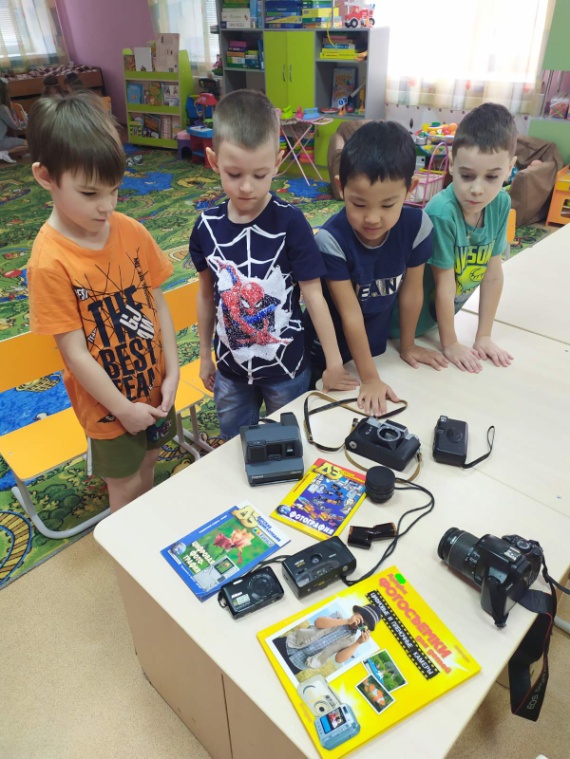 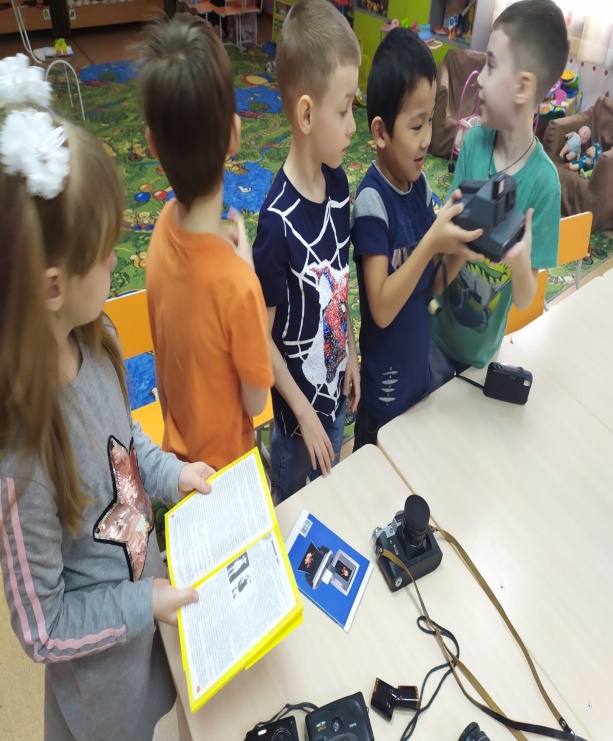 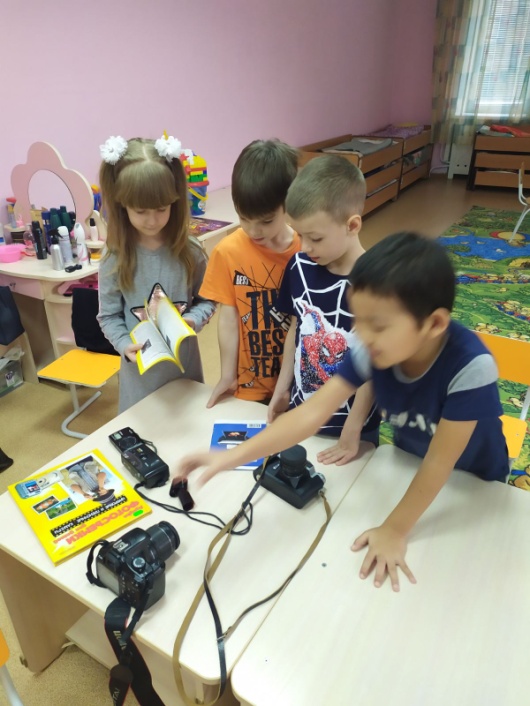 Просмотр мультфильма про фотоаппарат «Фиксики»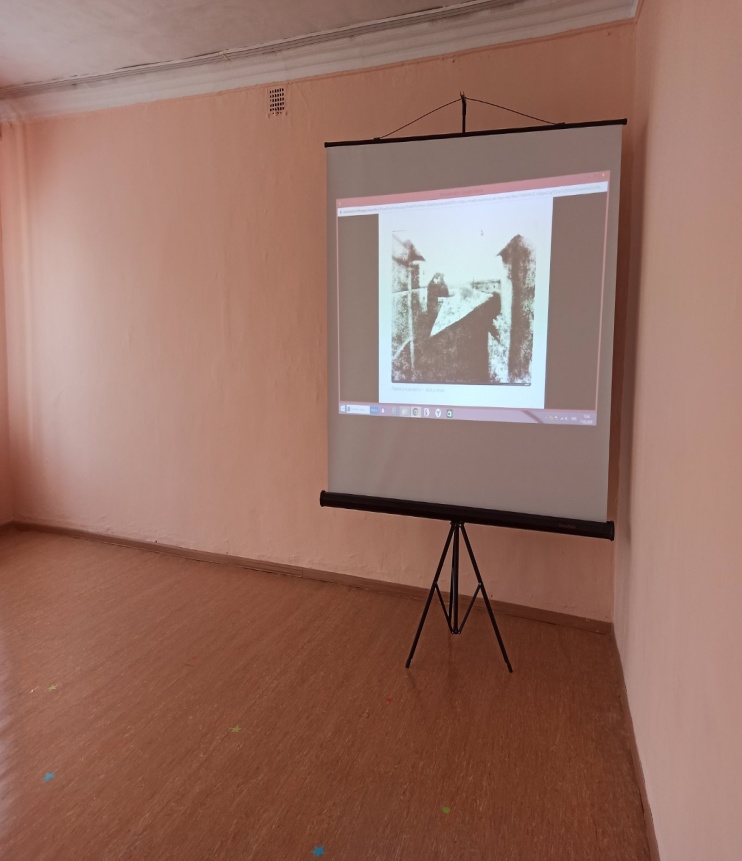 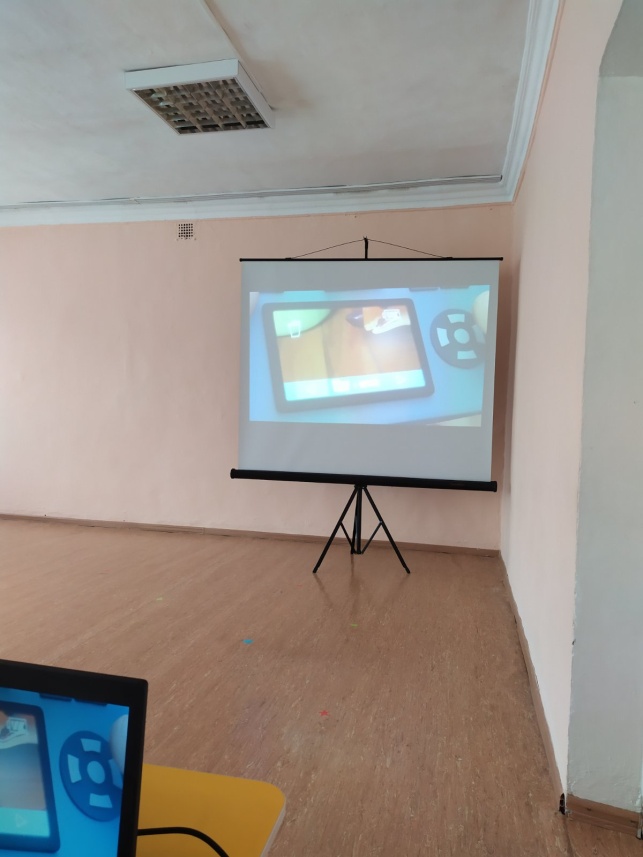 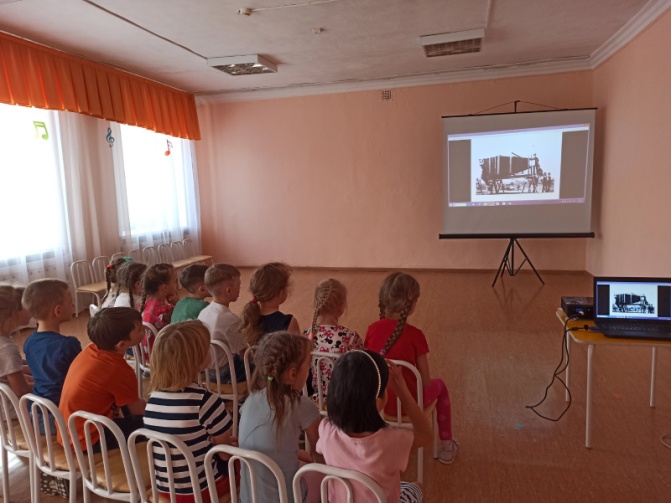 Изготовления фотоаппарата.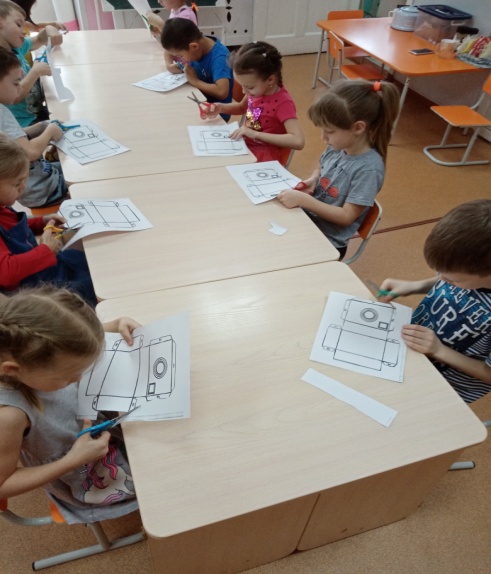 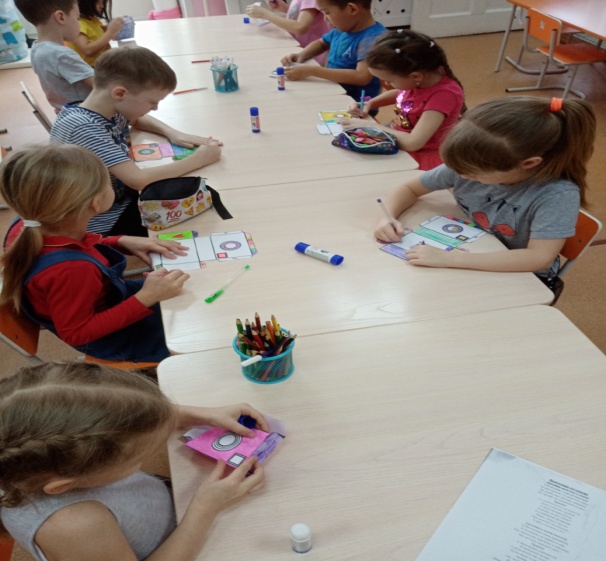 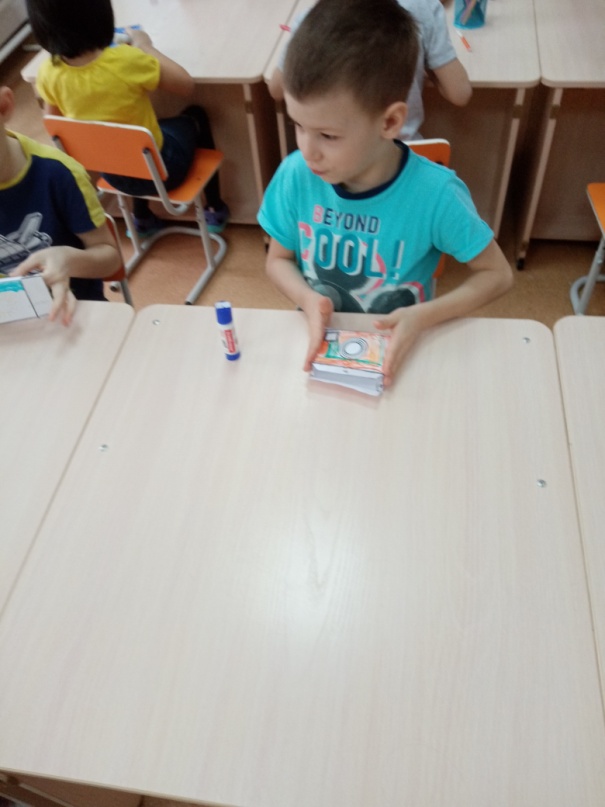 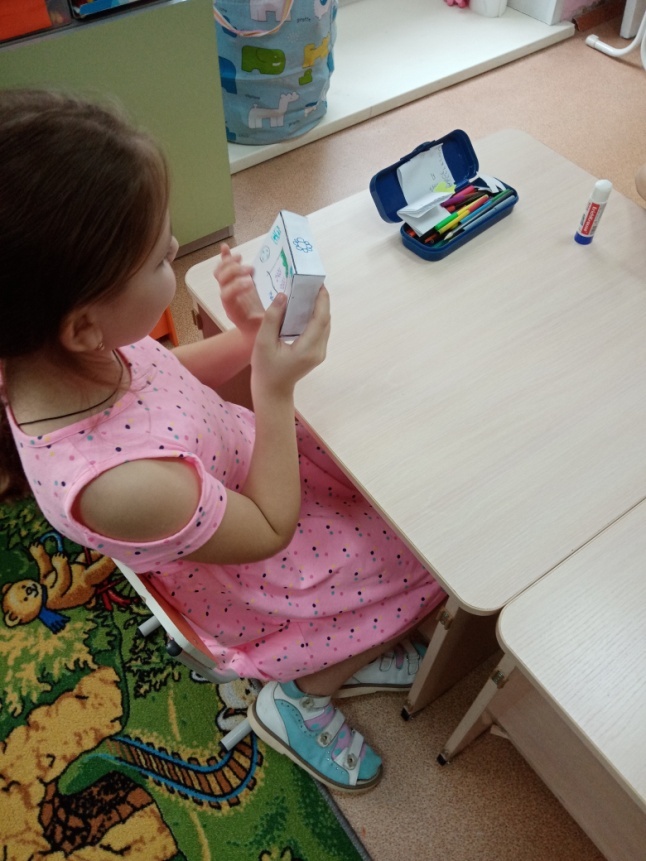 Актуальность проектаБыла проведена беседа с детьми о фотоаппаратах. Исходя из беседы, мы столкнулись с проблемой, что дети практический ничего не знают о истории создании фотоаппарата и фотографии.  С изобретением фотоаппарата и развитием фотографии запечатлеть прекрасные мгновения своей жизни, удивительные явления природы стало возможным для любого человека.Вопросы от детей:-Какие фотоаппараты были раньше?- Как раньше печатали фотографии?Проблема (проблемный вопрос, на решение которого направлен проект)Дети не знают истории возникновения фотографии.Участники проектаВоспитатели, дети подготовительной группы.Цель проектаИзготовить фотоаппарат своими рукамиЗадачи проектаЗадачи для детей: 1. Совместно с родителями осуществить поиск, анализ и оформление информации о истории фотоаппараты.2. Изготовление фотоаппарата своими руками.3. Принять участие в мероприятиях, проводимых в рамках проекта .Задачи проектаЗадачи проектаЗадачи для педагогов:Образовательная: Расширение знаний у детей о истории фотоаппарата и фотографии.Развивающая: Способствовать познавательной активности ребенка.Воспитательная: Способствовать обогащению детско-родительских отношений опытом совместной творческой деятельности.Техническая: Воспитывать аккуратность при работе с материалами, побуждать к безопасному использованию при изготовлении фотоаппарата.Сроки реализации1 неделя (краткосрочный)	Вид проекта Информационный, творческий, познавательный.Продукт проектаФотоаппарат своими рукамиРесурсы проектаИнформационные: интернет- ресурс (Яндекс- картинки), книги, журналы, иллюстрации.Материально-технические: ноутбук и проектор для показа презентации.Практическая значимость (итог)Выставка фотоаппаратов изготовленных своими руками.Этапы Деятельность детейДеятельность педагоговПодготовительный 1.Участие в беседе, отвечают на заданные вопросы по теме проекта. 2.Отвечают на вопросы во время беседы (технология трех вопросов).3.Принимают участие в планировании  деятельности по реализации проекта.1. Проводит вводно-мотивационную беседу с детьми для актуализации знаний о фотоаппаратах.2. Совместно с детьми планирует деятельность по реализации проекта, применяя технологию трех вопросов: 1. Что мы знаем про это? 2. Что хотим узнать? 3. Что надо сделать, чтобы это узнать? 3. Обсуждает с родителямипредстоящую деятельностьОсновной 1.Участие в выставке рисунков на тему «Мой фотоаппарат"2.Просмотр презентации и мультфильма на тему на тему «История изобретения фотоаппарата».3.Участие в беседах   по теме проекта, по содержанию презентации «История возникновения фотоаппарата».4.  Участие в сюжетно-ролевых играх «Фотоателье», «Фотограф5.Оформление мини-музея «Фотоаппараты разных времен», выставки пластилиновых фотоаппаратов6.Совместное изготовление фотоаппарата своими руками.1.Организация выставки рисунков на тему «Мой фотоаппарат».2.Организация и проведение просмотра презентации и мультфильма по теме проекта.3.Обсуждение информации, найденной детьми и родителями, проведение беседы с детьми по содержанию презентации.4.Организация и проведение сюжетно-ролевых игр «Фотоателье», «Фотограф5.Оформление мини-музея «Фотоаппараты разных времен», выставки пластилиновых фотоаппаратов6.Совместное изготовление фотоаппарата своими руками.Заключительный Презентация  выставка «Фотомастерская»Презентация  выставки «Фотомастерская»